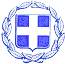 ΕΛΛΗΝΙΚΗ  ΔΗΜΟΚΡΑΤΙΑ                ΝΟΜΟΣ  ΒΟΙΩΤΙΑΣ                                                                                        Λιβαδειά       12/04/2024           ΔΗΜΟΣ  ΛΕΒΑΔΕΩΝ                                                                                      Αρ. Πρωτ. : 6931ΤΜ. ΥΠΟΣΤΗΡΙΞΗΣ ΠΟΛΙΤΙΚΩΝ ΟΡΓΑΝΩΝΤαχ. Δ/νση : Πλατεία Λάμπρου Κατσώνη Τ.Κ.  32 131  ΛΙΒΑΔΕΙΑ Πληροφορίες :Κασσάρα ΓεωργίαΤηλέφωνο   : 22613 50817EMAIL :gkasara@livadia.gr ΠΡΟΣΚΛΗΣΗ    ΠΡΟΣ: Τα Τακτικά Μέλη της Δημοτικής  Επιτροπής Δήμου Λεβαδέων1.Τουμαρά Βασίλειο2.Αγνιάδη Παναγιώτη3.Καλλιαντάση Χρήστο4.Παπαβασιλείου Αικατερίνη5.Μίχα Δημήτριο6.Ταγκαλέγκα ΙωάννηKOINOΠΟΙΗΣΗ:  Αναπληρωματικά Μέλη της Δημοτικής  Επιτροπής Δήμου Λεβαδέων1. Καφρίτσα Δημήτριο2.Πολυτάρχου Λουκά3.Τζουβάρα Νικόλαο4.Τόλια Δημήτριο5.Δήμου Ιωάννη6.Σαγιάννη  Μιχαήλ     Καλείται  επίσης ο κύριος Αρκουμάνης   Πέτρος  - Δημοτικός  Σύμβουλος  Μειοψηφίας της Δημοτικής Παράταξης ΛΑΪΚΗ ΣΥΣΠΕΙΡΩΣΗ, δυνάμει της 6/2024  Απόφασης του Δημοτικού Συμβουλίου.         Με την παρούσα σας προσκαλούμε σε συνεδρίαση της Δημοτικής Επιτροπής ,  που θα πραγματοποιηθεί  16η   Απριλίου   , ημέρα  Τρίτη   και  ώρα  13.45 στην αίθουσα συνεδριάσεων του Δημοτικού Συμβουλίου  Λεβαδέων στο Παλαιό Δημαρχείο – Πλατεία Εθνικής Αντίστασης σε εφαρμογή των διατάξεων :       α) Των  διατάξεων του άρθρου 75 του Ν. 3852/2010 όπως αυτό αντικαταστάθηκε από το άρθρο 77 του Ν. 4555/2018.β)Των  διατάξεων του  άρθρου 74Α παρ. 1 του Ν. 3852/2010 όπως αυτό τροποποιήθηκε από το άρθρο 9 του Ν. 5056/2023 - Αρμοδιότητες Δημοτικής ΕπιτροπήςΣε περίπτωση απουσίας των τακτικών μελών , παρακαλείσθε να ενημερώσετε εγκαίρως τη γραμματεία της Δημοτικής Επιτροπής στο τηλέφωνο  2261350817  προκειμένου να προσκληθεί αναπληρωματικό μέλος.Τα θέματα της ημερήσιας διάταξης είναι:Καθορισμός  ειδικού προστίμου για τα έξοδα μεταφοράς και αποθηκεύσεως των αντικειμένων που αφαιρούνται από την αυθαίρετη χρήση κοινόχρηστου χώρου, για το έτος 2024 και εφεξής.Καθορισμός των όρων διακήρυξης για την εκμίσθωση μιας θέσης κενωθέντος περιπτέρου που βρίσκεται επί της Πλ. Εθνικής Αντίστασης  , έμπροσθεν του πρώην καταστήματος υγειονομικού ενδιαφέροντος «ΕΛΙΚΩΝ» στην  Κοινότητα Λιβαδειάς.Λήψη απόφασης περί οριοθέτησης τριών θέσεων στάσης και στάθμευσης επί της οδού Γεωργαντά για τη διευκόλυνση και εξυπηρέτηση των οχημάτων φορτοεκφόρτωσης εμπορευμάτων και δεμάτων για τα καταστήματα που βρίσκονται επί του πεζόδρομου Μπουφίδου (21/24 απόφαση Κοινότητας Λιβαδειάς).Λήψη απόφασης για τροποποίηση κυκλοφοριακής μελέτης του Δήμου Λεβαδέων επί των οδών Κυριακίδου – παρόδου οδού Κυριακίδου & τμήματος της οδού ΄Ερκυνας (22/24 απόφαση Κοινότητας Λιβαδειάς).Διαβίβαση αιτήματος και σχετικής γνωμοδότησης της Κοινότητας Λιβαδειάς στα πλαίσια τροποποίησης της Κανονιστικής Α.Δ.Σ. 65/2024   Δήμου Λεβαδέων περί καθορισμού δημοτικών κοινόχρηστων χώρων προς παραχώρηση χρήσης έτους 2024.Εξειδίκευση πίστωσης ποσού 40.800, 00€ για δαπάνη συμβάσεων μίσθωσης έργου Διοίκησης και Διαχείρισηςτου προγράμματος στεγαστικής συνδρομής ΄΄ΚΑΛΥΨΗ΄΄.Εξειδίκευση ποσού 3.250,80€ για έξοδα μισθολογικής δαπάνης στα πλαίσια της συμμετοχής του Δήμου στο ευρωπαϊκό πρόγραμμα HORIZON 2020, έργο  Frontsh1p».Εξειδίκευση πίστωσης ποσού 8.260,00€ για την πραγματοποίηση των εκδηλώσεων εορτασμού Πολιούχου Κοινότητας Αγίου Γεωργίου.Εξειδίκευση πίστωσης ποσού 3.026,00€ για την πραγματοποίηση εκδήλωσης εορτασμού Αγίου Γεωργίου στην Πάνω Σούρπη.Διαγραφή βεβαιωμένων οφειλών από κατάλογο (Τ.Α.Π. μη ηλεκτροδοτούμενων ακινήτων ετών 2021 & 2022) της Τράπεζας EUROBANK A.E. λόγω λανθασμένης χρέωσης ως προς το πρόσωπο του φορολογούμενου.Διαγραφή βεβαιωμένων οφειλών από καταλόγους (Ανείσπρακτα Δ.Τ. , Δ.Φ. & Τ.Α.Π. από λογαριασμούς της ΔΕΗ) του οφειλέτη Κ. Δ. του Α.  λόγω λανθασμένης χρέωσης ως προς το πρόσωπο του φορολογούμενου.Διαγραφή βεβαιωμένων οφειλής από κατάλογο (Τ.Α.Π. μη ηλεκτροδοτούμενου ακινήτου έτους 2022)  του οφειλέτη Κ. Ν.  του Α.  λόγω λανθασμένης χρέωσης ως προς το πρόσωπο του φορολογούμενου.΄Εγκριση του 1ου Ανακεφαλαιωτικού – Τακτοποιητικού Πίνακα Εργασιών και 1ου ΠΚΤΜΝΕ του έργου : «ΣΥΝΤΗΡΗΣΕΙΣ ΣΧΟΛΙΚΩΝ ΣΥΓΡΟΤΗΜΑΤΩΝ (20).΄Εγκριση Πρωτοκόλλου Προσωρινής και Οριστικής Παραλαβής του έργου : «ΑΣΦΑΛΤΟΣΤΡΩΣΕΙΣ ΔΗΜΟΤΙΚΩΝ ΟΔΩΝ».                                          Ο ΠΡΟΕΔΡΟΣ ΤΗΣ ΔΗΜΟΤΙΚΗΣ  ΕΠΙΤΡΟΠΗΣ                                                              ΔΗΜΗΤΡΙΟΣ  Κ. ΚΑΡΑΜΑΝΗΣ                                                          ΔΗΜΑΡΧΟΣ ΛΕΒΑΔΕΩΝ 